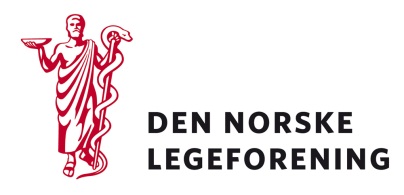 Yrkesforeninger
Fagmedisinske foreninger
Norsk forening for palliativ medisin
Norsk forening for smertemedisin
Rådet for legeetikk.Deres ref.: 	Vår ref.: 12/908	Dato: 25.1.2013Høring - Revidert utgave av Veileder IS-1691 Beslutningsprosesser ved begrensning av livsforlengende behandlingLegeforeningen har mottatt høring fra Helsedirektoratet om: Veilederen IS-1691: Beslutningsprosesser for begrensning av livsforlengende behandling hos alvorlig syke og døende. Denne ble utgitt i juni 2009 etter et grundig arbeid i en bredt sammensatt arbeidsgruppe. Det ble satt som mål at veilederen skulle revideres etter tre år. Det foreligger nå et utkast til en revidert utgave.
Veilederens navn er forenklet, og det er foretatt først og fremst redaksjonelle endringer med tanke på forenkling og tydeliggjøring av begreper og ansvar. Dersom høringen virker relevant, bes det om at innspill sendes til Legeforeningen innen 27.02.2012. Det bes om at innspillene lastes opp direkte på Legeforeningens nettsider.Høringen finnes på Legeforeningen.no under Legeforeningen mener – HøringerMed hilsenDen norske legeforeningAnjam Latif ShujaRådgiver